Of. 01.CIPA/IQSC/USP			São Carlos, 08 de novembro de 2019.VMSAIlmo. Sr.Prof. Dr. Emanuel CarrilhoDiretor do IQSCRef.: Sensores de fumaça nos ambientes do IQSCPrezado Diretor,Como Presidente da CIPA/IQSC (Gestão 2019/2020) e representando a referida comissão, venho por meio deste sugerir que a direção deste instituto faça um levantamento dos setores do IQSC, salas de aula, laboratórios didáticos e de pesquisa, e demais ambientes, onde haja a necessidade de instalação e/ou manutenção de dispositivos de detecção de fumaça.O levantamento servirá para esclarecer quais as quantidades de detectores necessários, seus locais de instalação ou manutenção e particularidades, e embasar um orçamento financeiro para este fim.A CIPA considera estes itens como importantes em um sistema completo de combate a incêndios, pois são eles que identificam os primeiros sinais de que algo está fora dos padrões em um ambiente. Informo ainda que, conforme debatido em reunião da CIPA, a verba para este fim poderá ser retirada parcial ou integralmente do montante destinado à CIPA do IQSC, com aval dessa direção, devido ao fato de tais detectores se enquadrarem como EPC (Equipamento de Proteção Coletiva). Agradeço desde já a atenção, e coloco-me a disposição para maiores esclarecimentos.Atenciosamente,André Luiz TognonPresidente da CIPAGestão 2019-2020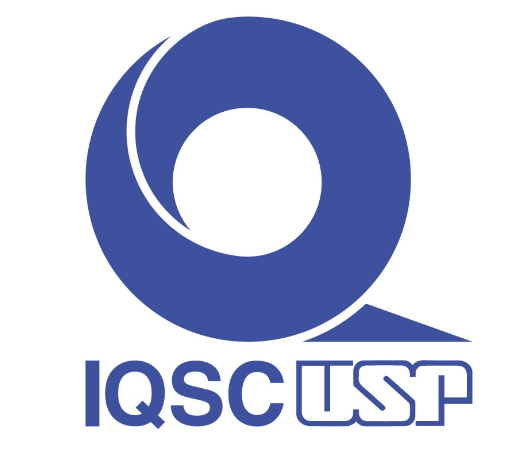 